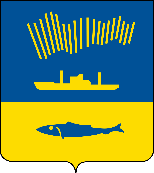 АДМИНИСТРАЦИЯ ГОРОДА МУРМАНСКАП О С Т А Н О В Л Е Н И Е 28.01.2022                                                                                                        № 182В соответствии с Жилищным кодексом Российской Федерации, Федеральным законом от 06.10.2003 № 131-ФЗ «Об общих принципах организации местного самоуправления в Российской Федерации», Законом Мурманской области от 24.06.2013 № 1629-01-ЗМО «Об отдельных вопросах организации и проведения капитального ремонта общего имущества в многоквартирных домах, расположенных на территории Мурманской области», Законом Мурманской области от 24.06.2013 № 1630-01-ЗМО          «О специализированной некоммерческой организации «Фонд капитального ремонта общего имущества в многоквартирных домах в Мурманской области», постановлением Правительства Мурманской области от 31.03.2014 № 168-ПП «Об утверждении региональной программы капитального ремонта общего имущества в многоквартирных домах, расположенных на территории Мурманской области, на 2014 - 2043 годы», постановлением Правительства Мурманской области от 10.09.2020 № 626-ПП «Об обеспечении организации и своевременного проведения капитального ремонта общего имущества в многоквартирных домах, расположенных на территории Мурманской области» п о с т а н о в л я ю: 1. Внести в приложение к постановлению администрации города Мурманска от 13.01.2021 № 24 «О проведении капитального ремонта общего имущества в многоквартирных домах, расположенных на территории муниципального образования город Мурманск, включенных в краткосрочный план реализации региональной программы капитального ремонта общего имущества в многоквартирных домах, расположенных на территории Мурманской области, на 2021 год» (в ред. постановлений от 25.05.2021          № 1400, от 08.07.2021 № 1835, от 11.10.2021 № 2568) следующие изменения:- в столбце «Плановая стоимость работ в соответствии с краткосрочным планом реализации региональной программы капитального ремонта общего имущества в многоквартирных домах, руб.» строк:- № 58 цифры «55 000,00», «961 324,71», «1 016 324,71» заменить цифрами «74 467,86», «404 058,12», «478 525,98» соответственно;- № 59 цифры «55 000», «961 324,71», «1 016 324, 71» заменить цифрами «75 186,00», «407 954,72», «483 140,72» соответственно;- № 60 цифры «529 525,98», «961 324,71», «4 735 648,64» заменить цифрами «548 872,12», «403 397,67», «4 197 067,74» соответственно.2. Отделу информационно-технического обеспечения и защиты информации администрации города Мурманска (Кузьмин А.Н.) разместить настоящее постановление на официальном сайте администрации города Мурманска в сети Интернет.3. Редакции газеты «Вечерний Мурманск» (Хабаров В.А.) опубликовать настоящее постановление.4. Настоящее постановление вступает в силу со дня подписания.5. Контроль за выполнением настоящего постановления возложить на первого заместителя главы администрации города Мурманска Доцник В.А.Временно исполняющий полномочия                                                           главы администрации города Мурманска                                     В.А. Доцник